REGULAMIN NABORU WNIOSKÓW	o dofinansowanie przedsięwzięć w ramach Programu PriorytetowegoCzyste Powietrze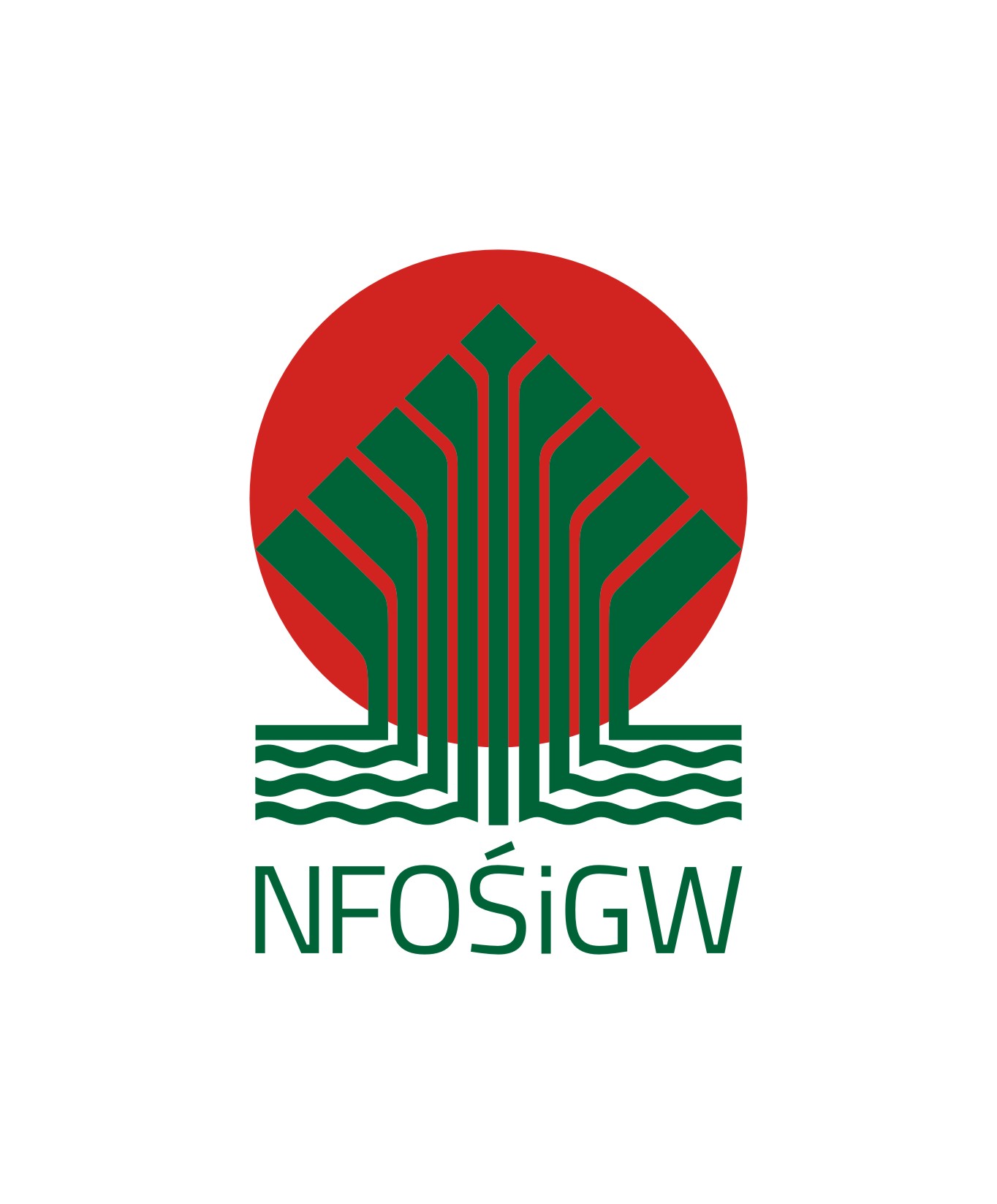 Warszawa 2019 r.Rozdział IPostanowienia ogólne§ 1Regulamin naboru wniosków (zwany dalej „Regulaminem”), stosuje się do wniosków 
o dofinansowanie (zwanych dalej także „wnioskami”), złożonych w naborze ciągłym (zwanym dalej „naborem”) od dnia 01.01.2019 r., w ramach Programu Priorytetowego Czyste Powietrze, zwanego dalej „Programem”. Wyjątek stanowią zapisy w punkcie 6. 1) oraz w punkcie 6.7) C) VII  Programu, które będą obowiązywały od dnia 01.07.2019 r.  Regulamin wchodzi w życie z dniem 01.01.2019 r. Poprzednie wersje regulaminu naboru wniosków w ramach Programu mogą być stosowane tylko do wniosków złożonych przed tą datą.Regulamin określa sposób rozpatrywania wniosków złożonych w naborze do momentu zawarcia umowy o dofinansowanie.Formy i warunki udzielania dofinansowania oraz szczegółowe kryteria wyboru przedsięwzięć określa Program.Wniosek o dofinansowanie przedsięwzięcia w formie dotacji, dotacji i pożyczki lub pożyczki jest składany na tym samym formularzu. Rozdział IISkładanie wniosków§ 2Nabór wniosków odbywa się na podstawie ogłoszenia o naborze publikowanego na stronie Wojewódzkiego Funduszu Ochrony Środowiska i Gospodarki Wodnej w Gdańsku(zwanego dalej „wfośigw”) – www.wfos.gdansk.pl  oraz na stronie internetowej Narodowego Funduszu Ochrony Środowiska i Gospodarki Wodnej - www.nfosigw.gov.pl.Wniosek może składać właściciel, współwłaściciel lub osoba posiadająca upoważnienie notarialne albo postanowienie sądowe w tym zakresie właściciela budynku/lokalu mieszkalnego z wydzieloną księgą wieczystą. Upoważnienie/postanowienie sądowe powinno wskazywać zakres do zaciągania zobowiązań m.in. wskazanie, iż upoważnienie dotyczy m.in. zaciągania zobowiązania wobec wfosigw, kwoty zobowiązania, okresu spłaty pożyczki, formy zabezpieczenia. Dopuszczalne w ramach Programu  jest upoważnienie dla osób fizycznych, z wyłączeniem podmiotów gospodarczych.Wnioski należy składać na obowiązującym aktualnie formularzu, właściwym dla naboru w ramach Programu.Wnioski należy składać do wfośigw właściwego dla miejsca położenia nieruchomości objętej dofinansowaniem.Wniosek o dofinansowanie złożony do niewłaściwego wfośigw zostanie zwrócony Wnioskodawcy bez rozpatrzenia wraz z informacją o właściwym terytorialnie wfośigw. Formularz wniosku wraz z załącznikami oraz instrukcją jego wypełniania dostępne są:w dedykowanej aplikacji internetowej tj. Portalu Beneficjenta, po utworzeniu konta 
i zalogowaniu,w siedzibie wfośigw ul. Rybaki Górne 8, 80-861 Gdańsk w wersji papierowej.Wniosek składa się w wersji elektronicznej poprzez aplikację internetową tj. Portal Beneficjenta dostępny na stronie właściwego wfośigw: przy użyciu kwalifikowanego podpisu elektronicznego, który wywołuje skutki prawne równoważne podpisowi własnoręcznemu, lub  przy użyciu podpisu potwierdzonego profilem zaufanym ePUAP.Aby złożyć wniosek w wersji elektronicznej w każdym z powyżej wymienionych przypadków, konieczne jest zarejestrowanie konta w Portalu Beneficjenta na stronie właściwego wfośigw. Dopiero po zarejestrowaniu konta będzie możliwe pobranie elektronicznej wersji wniosku. 
Pobrany wniosek w wersji elektronicznej należy wypełnić i złożyć poprzez Portal Beneficjenta (dodatkowo wymagana wersja papierowa),  lub poprzez ePUAP po podpisaniu certyfikatem kwalifikowanym lub profilem zaufanym (wysyłka wniosku wyłącznie elektronicznie – wymagana wyłącznie wersja elektroniczna). W przypadku, gdy wersja elektroniczna wniosku będzie wysyłana przy użyciu ePUAP za pomocą profilu zaufanego  lub certyfikatu kwalifikowanego, należy również pamiętać o załączeniu w postaci elektronicznej wszystkich wymaganych załączników do wniosku.W przypadku, gdy Wnioskodawca nie ma możliwości zastosowania podpisu profilem zaufanym ePUAP lub podpisu kwalifikowanego, przesyła poprzez Portal Beneficjenta wfośigw wersję elektroniczną wniosku, drukuje i dostarcza jego podpisaną wersję papierową wraz z wymaganymi załącznikami  do biura lub oddziału właściwego wfośigw. Pełna instrukcja składania wniosku przy użyciu Portalu Beneficjenta została udostępniona w bazie wiedzy portalu.W przypadku gdy Wnioskodawca nie ma możliwości złożenia wniosku drogą elektroniczną 
w sposób o którym mowa w ust. 7 i 8, dopuszczalne jest złożenie wniosku wraz z załącznikami jedynie w formie papierowej (formularz do pobrania w siedzibie właściwego wfośigw lub jego oddziale…-….).Wniosek składa się w terminach wskazanych w ogłoszeniu o naborze. O zachowaniu terminu złożenia wniosku decyduje: dla wniosku składanego przy użyciu aplikacji internetowej - data jego wysłania na skrzynkę podawczą wfosigw znajdującą się na elektronicznej Platformie Usług Administracji Publicznej (ePUAP)dla wniosku w formie papierowej, w tym dla wniosku składanego przez aplikację internetową bez kwalifikowanego podpisu elektronicznego albo podpisu potwierdzonego profilem zaufanym ePUAP: termin wpływu wniosku do kancelarii wfośigw – jeżeli wniosek o dofinansowanie został dostarczony przez  Wnioskodawcę lub przedstawiciela Wnioskodawcy osobiście albo za pośrednictwem kuriera, lubdata nadania w polskiej placówce pocztowej operatora wyznaczonego w rozumieniu ustawy z dnia 23 listopada 2012 r. - Prawo pocztowe (w latach 2016-2025 funkcję operatora wyznaczonego w rozumieniu tej ustawy pełni Poczta Polska S.A.).Sposób potwierdzenia terminu wpływu wniosku do właściwego wfośigw:wnioski w wersji elektronicznej złożone poprzez elektroniczną Platformę Usług Administracji Publicznej (ePUAP) po podpisaniu certyfikatem kwalifikowanym lub profilem zaufanym (wyłącznie wersja elektroniczna) – potwierdzenie wygenerowane przez powyższy system (UPP,UPO).wnioski składane przez Portal Beneficjenta – potwierdzenie na pierwszej stronie dostarczonej do biura wfośigw wersji papierowej wniosku z Portalu Beneficjenta (zgodnej z przesłaną wersją elektroniczną), poprzez stempel kancelarii z datą wpływu wniosku  o dofinansowanie lub odbioru przesyłki.wnioski w wersji papierowej (wypełniane ręcznie) – potwierdzeniem terminu złożenia jest stempel kancelarii z datą wpływu na pierwszej stronie wniosku o dofinansowanie lub potwierdzenie odbioru przesyłki.Wniosek o dofinansowanie złożony poza ogłoszonym terminem naboru nie zostaje poddany ocenie, o czym Wnioskodawca jest informowany w formie pisemnej. Ze środków niniejszego programu nie można finansować zakresu rzeczowego zrealizowanego 
z innych środków publicznych bądź wcześniej zrealizowanego w ramach Programu, w takiej wysokości, aby łączna kwota dofinansowania przekraczała 100 % kosztów kwalifikowanych. W przypadku złożenia więcej niż jednego wniosku o dofinansowanie na ten sam zakres rzeczowy, rozpatrzeniu podlega tylko pierwszy wniosek (decyduje kolejność wpływu). Wnioskodawca, może złożyć więcej niż jeden wniosek na budynek/ lokal mieszkalny z wydzieloną księgą wieczystą, ale o innym zakresie rzeczowym. Pierwszy wniosek o dofinansowanie musi w ramach przedsięwzięcia obejmować wymianę źródła ciepła na paliwo stałe na źródło/a ciepła spełniające wymagania Programu, chyba że istniejące źródło/a ciepła spełnia/ją wymagania określone w Programie. W przypadku, gdy Wnioskodawca planuje realizację całej inwestycji w częściach i planuje złożenie kilku wniosków o dofinansowanie na różne zakresy rzeczowe dotyczące tego samego budynku/lokalu mieszkalnego, maksymalna wartość kosztów kwalifikowanych, od których liczona jest wysokość dotacji, dotyczy dofinansowania całej inwestycji objętej łącznie wszystkimi wnioskami o dofinansowanie, dotyczącymi danego budynku/lokalu mieszkalnego w trakcie obowiązywania Programu. Stosuje się to również do maksymalnych jednostkowych kosztów kwalifikowanych. Minimalna wartość kosztów kwalifikowanych dotyczy każdego z wniosków o dofinansowanie złożonych w trakcie obowiązywania Programu.W przypadku, gdy realizacja inwestycji opisanej w ust.16) jest podzielona na części, to ocena kolejnego wniosku odbywa się po zrealizowaniu i zakończeniu przedsięwzięcia zawartego we wcześniejszym wniosku.W przypadku zmiany danych zawartych w złożonym wniosku o dofinansowanie, Wnioskodawca informuje wfosigw o zmianach niezwłocznie po ich zaistnieniu. Informacja o zmianie danych złożonych we wniosku odbywa się w ten sam sposób jak złożenie wniosku o dofinansowanie. Złożenie kolejnego wniosku o dofinansowanie obejmującego ten sam zakres rzeczowy jest możliwe po lub równocześnie z wycofaniem wniosku wcześniejszego. Wnioskodawca może wycofać złożony wniosek o dofinansowanie składając podpisane oświadczenie z jednoznacznym wskazaniem wniosku o dofinansowanie, którego dotyczy.Rozdział IIIEtapy rozpatrywania wniosku§ 3Rozpatrzenie wniosku odbywa się w terminie do 90 dni roboczych od daty złożenia wniosku. Etapy rozpatrywania wniosku:rejestrowanie wniosku; ocena wniosku wg kryteriów dostępu; uzupełnienie przez wnioskodawcę brakujących informacji i/lub dokumentów, wymaganych na etapie oceny wg kryteriów dostępu – dwukrotnie do 15 dni roboczych (każde uzupełnienie) od dnia otrzymania wezwania przez wnioskodawcę;ponowna ocena wniosku wg kryteriów dostępu;ocena wniosku wg kryteriów jakościowych dopuszczających;uzupełnienie przez wnioskodawcę brakujących informacji i/lub dokumentów, wymaganych na etapie oceny wg kryteriów jakościowych dopuszczających – do 15 dni roboczych od dnia otrzymania wezwania przez wnioskodawcę1;Wezwanie wnioskodawcy do uzupełnienia brakujących informacji i/lub dokumentów może wydłużyć termin rozpatrzenia wniosku, o którym mowa w ust. 1, o czas wykonania tych czynności. § 4W celu usprawnienia procesu rozpatrywania wniosków o dofinansowanie przewiduje się możliwość kontaktu wfośigw z wnioskodawcą, za pośrednictwem poczty elektronicznej, telefonicznie lub SMS. Rozdział IVOcena wniosku o dofinansowanie  § 5Do oceny wniosków złożonych w naborze w ramach Programu stosuje się następujące kategorie kryteriów wyboru przedsięwzięć:kryteria dostępu (kryteria formalne); kryteria jakościowe dopuszczające (kryteria merytoryczne).Ocena zakresu rzeczowego przedsięwzięcia dokonywana jest poprzez weryfikację dokumentu m.in. audyt, uproszczonej analizy energetycznej zawartej we wniosku o dofinansowanie część B.2.W przypadku wykonywania robót siłami własnymi przedsięwzięcie będzie podlegało obowiązkowej wizytacji  końcowej.Rozdział VOcena według kryteriów dostępu§ 6Ocena wniosku według kryteriów dostępu dokonywana jest zgodnie z kryteriami dostępu określonymi w Programie.Ocena wniosku na podstawie kryteriów dostępu ma postać „0 - tzn. „TAK – NIE”. Na etapie oceny według kryteriów dostępu możliwe jest dwukrotne wezwanie do uzupełnienia złożonej dokumentacji w terminie do 15 dni roboczych od dnia otrzymania wezwania przez wnioskodawcę. W indywidualnych przypadkach, na uzasadniony wniosek Wnioskodawcy, istnieje możliwość wydłużenia terminu, o którym mowa w ust. 3. Wniosek o wydłużenie terminu musi być złożony przed upływem wyznaczonego terminu złożenia uzupełnienia.Wniosek o dofinansowanie podlega odrzuceniu, jeżeli Wnioskodawca pomimo dwukrotnego wezwania w wyznaczonym terminie lub w wyznaczonym nowym terminie po uzasadnionej prośbie:nie złożył wskazanych w wezwaniu dokumentów;nie złożył wymaganych wyjaśnień;złożył wyjaśnienia niepozwalające na stwierdzenie, że kryteria zostały spełnione. Niespełnienie któregokolwiek z kryteriów dostępu skutkuje odrzuceniem wniosku, o czym Wnioskodawca jest informowany w formie pisemnej.W przypadku odrzucenia wniosku Wnioskodawca może zwrócić się pisemnie do wfośigw o powtórną ocenę wniosku, w terminie nie dłuższym niż 5 dni roboczych od daty otrzymania pisma informującego o odrzuceniu wniosku. W piśmie Wnioskodawca wskazuje kryteria, z których oceną się nie zgadza uzasadniając swoje stanowisko. Wfośigw rozpatruje prośbę Wnioskodawcy, o której mowa w ust. 7, w terminie do 15 dni roboczych od daty jej wpływu do kancelarii wfośigw.Odrzucenie wniosku na etapie oceny według kryteriów dostępu nie stanowi przeszkody do ubiegania się o dofinansowanie przedsięwzięcia w ramach tego samego naboru na podstawie nowego wniosku.Rozdział VIOcena według kryteriów jakościowych dopuszczających§ 7Warunkiem dopuszczenia wniosku do etapu oceny według kryteriów jakościowych dopuszczających jest uzyskanie pozytywnej oceny wniosku według kryteriów dostępu. Ocena wniosku według kryteriów jakościowych dopuszczających dokonywana jest zgodnie z kryteriami określonymi w Programie.Na etapie oceny według kryteriów jakościowych dopuszczających możliwe jest dwukrotne uzupełnienie złożonej przez Wnioskodawcę dokumentacji w terminie do 15 dni roboczych od dnia otrzymania wezwania przez Wnioskodawcę.W indywidualnych przypadkach, na uzasadniony wniosek Wnioskodawcy, istnieje możliwość wydłużenia terminu, o którym mowa w ust. 3. Wniosek o wydłużenie terminu musi być złożony przed upływem wyznaczonego terminu złożenia uzupełnienia.wfosigw ma prawo zażądać przedłożenia dodatkowych dokumentów potwierdzających sytuację finansową Wnioskodawcy oraz określić dodatkowe formy zabezpieczenia prawidłowej realizacji przedsięwzięcia oraz dochodzenia należności. Wniosek o dofinansowanie podlega odrzuceniu, jeżeli:nie spełnia któregokolwiek z kryteriów; Wnioskodawca nie dostarczył w wyznaczonym terminie wskazanych w wezwaniu dokumentów;Wnioskodawca nie złożył w terminie wymaganych wyjaśnień;Wnioskodawca złożył wyjaśnienia niekompletne, niepozwalające na stwierdzenie, że kryteria zostały spełnione; Niespełnienie któregokolwiek z kryteriów skutkuje odrzuceniem wniosku, o czym Wnioskodawca jest informowany w formie pisemnej.W przypadku odrzucenia wniosku na etapie oceny według kryteriów jakościowych dopuszczających, w sytuacjach, o których mowa w  ust. 6, wnioskodawca może zwrócić się pisemnie do wfośigw o powtórną ocenę wniosku, w terminie nie dłuższym niż 5 dni roboczych od daty otrzymania pisma informującego o odrzuceniu wniosku. W piśmie wnioskodawca wskazuje wszystkie kryteria, z których oceną się nie zgadza wraz z uzasadnieniem swojego stanowiska. Wfośigw rozpatruje prośbę Wnioskodawcy, o której mowa w ust. 8,  w terminie do 15 dni roboczych od daty jej wpływu do kancelarii wfośigw. Odrzucenie wniosku na etapie oceny według kryteriów jakościowych dopuszczających nie stanowi przeszkody do ubiegania się o dofinansowanie przedsięwzięcia w ramach tego samego naboru na podstawie nowego wniosku.Rozdział VIIDofinansowanie i zawarcie umowy § 8Decyzja o udzieleniu dofinansowania jest podejmowana przez wfośigw.Po pozytywnej ocenie kryteriów dopuszczających następuje ocena możliwości udzielenia dofinansowania. W ramach tej oceny analizuje się możliwość realizacji zobowiązań wynikających z umowy o dofinansowanie przez osobę ubiegającą się o dofinansowanie.Pożyczki przyznawane są z zastrzeżeniem, iż ostatnia rata spłaty może najpóźniej przypadać w roku, w którym pożyczkobiorca kończy 75 lat (np. jeżeli w dniu składania wniosku Pożyczkobiorca ma 70 lat, maksymalny okres spłaty wynosi 5 lat).  W przypadku podjęcia decyzji w sprawie udzielenia dofinansowania, wfośigw przygotowuje projekt umowy o dofinansowanie przedsięwzięcia zgodnie z przyjętym wzorem oraz danymi zawartymi w ocenionym pozytywnie wniosku oraz informuje Wnioskodawcę o terminie podpisania umowy.Zobowiązanie wfośigw dotyczące dofinansowania powstaje w dniu zawarcia w formie pisemnej umowy, o której mowa w ust. 4. Brak możliwości realizacji zobowiązań wynikających z umowy o dofinansowanie przez osobę ubiegającą się o dofinansowanie skutkuje odrzuceniem wniosku, o czym Wnioskodawca jest informowany w formie pisemnej.Wnioskodawca może zwrócić się pisemnie do wfośigw o ponowne rozważenie możliwości przyznania dofinansowania w terminie nie dłuższym niż 5 dni roboczych od daty otrzymania pisma informującego o nieprzyznaniu dofinansowania. Wfośigw rozpatruje prośbę Wnioskodawcy, o której mowa w ust. 7, w terminie do 30 dni roboczych od daty jej wpływu do kancelarii wfośigw. Odmowa przyznania dofinansowania nie stanowi przeszkody do ubiegania się o dofinansowanie przedsięwzięcia w ramach tego samego naboru na podstawie nowego wniosku.Rozdział VIIIPodstawy prawne udzielenia dofinansowania§ 9Ustawa z dnia 27 kwietnia 2001 r. Prawo ochrony środowiska (t.j.: Dz. U. z 2018 r.  poz. 799, z późn. zm.).Ustawa z dnia 7 lipca 1994 r. – Prawo budowlane (t.j. Dz.U. z 2018 r. poz.1202, z późn. zm.),Rozporządzenie Ministra Infrastruktury z dnia 17 marca 2009 r. w sprawie szczegółowego zakresu i form audytu energetycznego oraz części audytu  remontowego, wzorów kart audytów, a także algorytmu oceny opłacalności przedsięwzięcia termomodernizacyjnego ( Dz.U. 2009 nr 43 poz. 346 z późn.zm.).Ustawa z dnia 21 listopada 2008 r. o wspieraniu termomodernizacji i remontów (Dz.U. 2018 poz. 966 z późn. zm.),Rozporządzenie Ministra Infrastruktury z dnia 12 kwietnia 2002 r. w sprawie warunków technicznych, jakim powinny odpowiadać budynki i ich usytuowanie (tj. Dz. U. z 2015 r., poz. 1422, z późn. zm.),Dyrektywa Parlamentu Europejskiego i Rady 2009/125/WE z dnia 21 października 2009 r. ustanawiająca ogólne zasady ustalania wymogów dotyczących ekoprojektu dla produktów związanych z energią,Rozporządzeniu delegowanym Komisji (UE) NR 811/2013 z dnia 18 lutego 2013 r  oraz 
w Rozporządzeniu Parlamentu Europejskiego i Rady (UE) 2017/1369 z dnia 4 lipca 2017 r. ustanawiającym ramy etykietowania energetycznego i uchylającym dyrektywę 2010/30/UE.Rozporządzenie Komisji (UE) 2015/1189 z dnia 28 kwietnia 2015 r. w sprawie wykonania dyrektywy Parlamentu Europejskiego i Rady 2009/125/WE w odniesieniu do wymogów dotyczących ekoprojektu dla kotłów na paliwo stałe,Rozporządzenie Ministra Rozwoju i Finansów z dnia 1 sierpnia 2017 r. w sprawie wymagań dla kotłów na paliwo stałe (Dz. U. 2017, poz. 1690),Ustawa z dnia 11 lutego 2016 r. o pomocy państwa w wychowywaniu dzieci (t.j. Dz. U. z 2017 r., poz. 1851, z późn. zm.), Ustawa z dnia 28 listopada 2003 r. o świadczeniach rodzinnych (t.j. Dz. U.2017 r., poz. 1952, z późn. zm.), Ustawa z dnia 12 marca 2004 r. o pomocy społecznej (tj. Dz. U. z 2017 r., poz. 1769, z późn. zm.),Ustawa z dnia 26 lipca 1991 r. o podatku dochodowym od osób fizycznych (tj. Dz. U. z 2018 r., poz. 200, z późn. zm.),Ustawa z dnia 20 listopada 1998 r. o zryczałtowanym podatku dochodowym od niektórych przychodów osiąganych przez osoby fizyczne (tj. Dz. U. z 2017 r., poz. 2157 z późn. zm.),Obowiązujące na dzień składania wniosku Obwieszczenie Ministra Rodziny, Pracy i Polityki Społecznej  w sprawie wysokości dochodu z  działalności podlegającej opodatkowaniu na podstawie przepisów o zryczałtowanym podatku dochodowym od niektórych przychodów osiąganych przez osoby fizyczne,Obowiązujące na dzień składania wniosku Obwieszczenie Prezesa Głównego Urzędu Statystycznego w sprawie wysokości przeciętnego dochodu z pracy w indywidualnych gospodarstwach rolnych z 1 ha przeliczeniowego.,Ustawa z dnia 15 listopada 1984r. o podatku rolnym (t.j. Dz. U. z 2017 r. poz. 1892),Ustawa z dnia 23 listopada 2012 r. - Prawo pocztowe (t.j. Dz. U. z 2017 r. poz. 1481 z późn. zm.)Rozdział IXPostanowienia końcowe§ 10Wszelkie wątpliwości odnoszące się do interpretacji postanowień Regulaminu rozstrzyga wfośigw.§ 11Złożenie wniosku o dofinansowanie w naborze w ramach programu priorytetowego oznacza:Akceptację postanowień niniejszego Regulaminu oraz dokumentów w nim wymienionych;Wyrażenie zgody na przeprowadzenie przez przedstawicieli wfośigw wizytacji końcowej;Wyrażenie zgody na przeprowadzenie przez przedstawicieli wfośigw lub Narodowego Funduszu Ochrony Środowiska i Gospodarki Wodnej kontroli realizacji przedsięwzięcia.§ 12Wskazane w Regulaminie terminy rozpatrywania wniosków przez wfośigw mają charakter  instrukcyjny i ich naruszenie przez wfośigw nie stanowi podstawy do roszczeń ze strony wnioskodawcy.Wnioskodawca ma obowiązek niezwłocznego informowania wfośigw o każdej zmianie danych adresowych, pod rygorem uznania skutecznego doręczenia korespondencji przez wfośigw, przesłanego na dotychczas znany wfośigw adres wnioskodawcy. § 13Wfośigw może, w uzasadnionych przypadkach, zmienić postanowienia Regulaminu. Zmiany te nie dotyczą wniosków już złożonych w trwającym naborze.Niezależnie od postanowień ust. 1, wfośigw zastrzega sobie możliwość zmiany niniejszego Regulaminu wraz z załącznikami w przypadku zmian w przepisach powszechnie obowiązujących.Załączniki do Regulaminu:Formularz wniosku o dofinansowanie z listą załączników.Instrukcja wypełniania wniosku o dofinansowanie w ramach Programu priorytetowego „Czyste Powietrze” (z metodyką wyliczania dochodu).